Алгоритм подачизаявлений в МБОУ КР ОО «Вожовская средняя общеобразовательная школа» в электронном виде.Зайдите на портал виртуальных услуг  https://uslugi.vsopen.ru       2. Выберите учреждение, в которое вы хотите записать ребенка (школа, детские сады)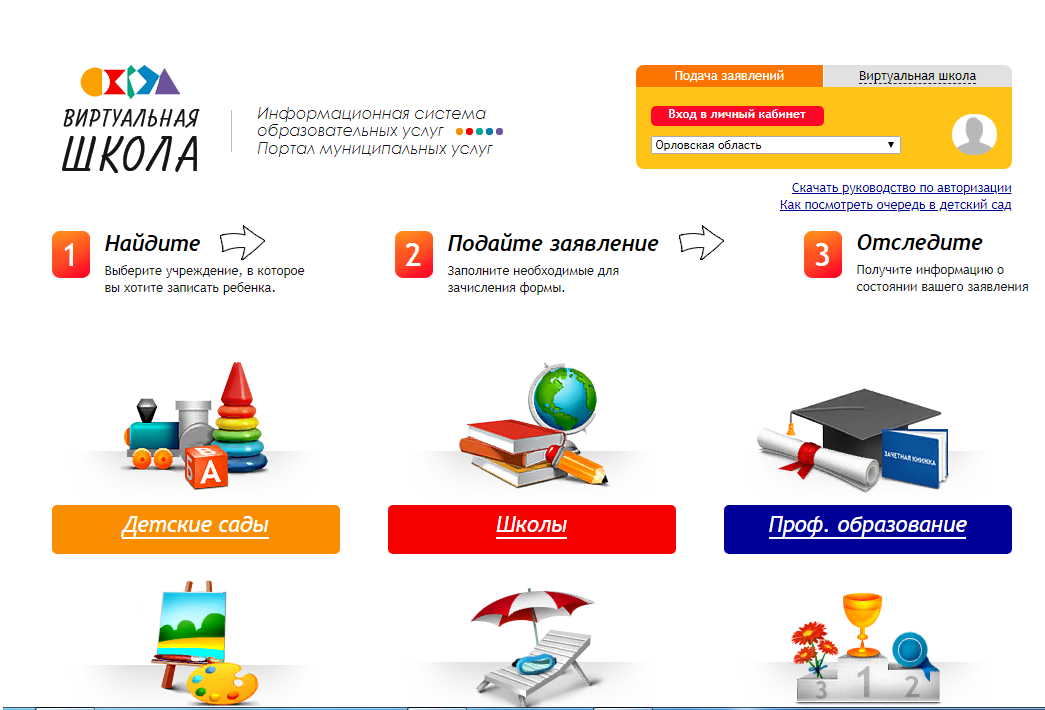 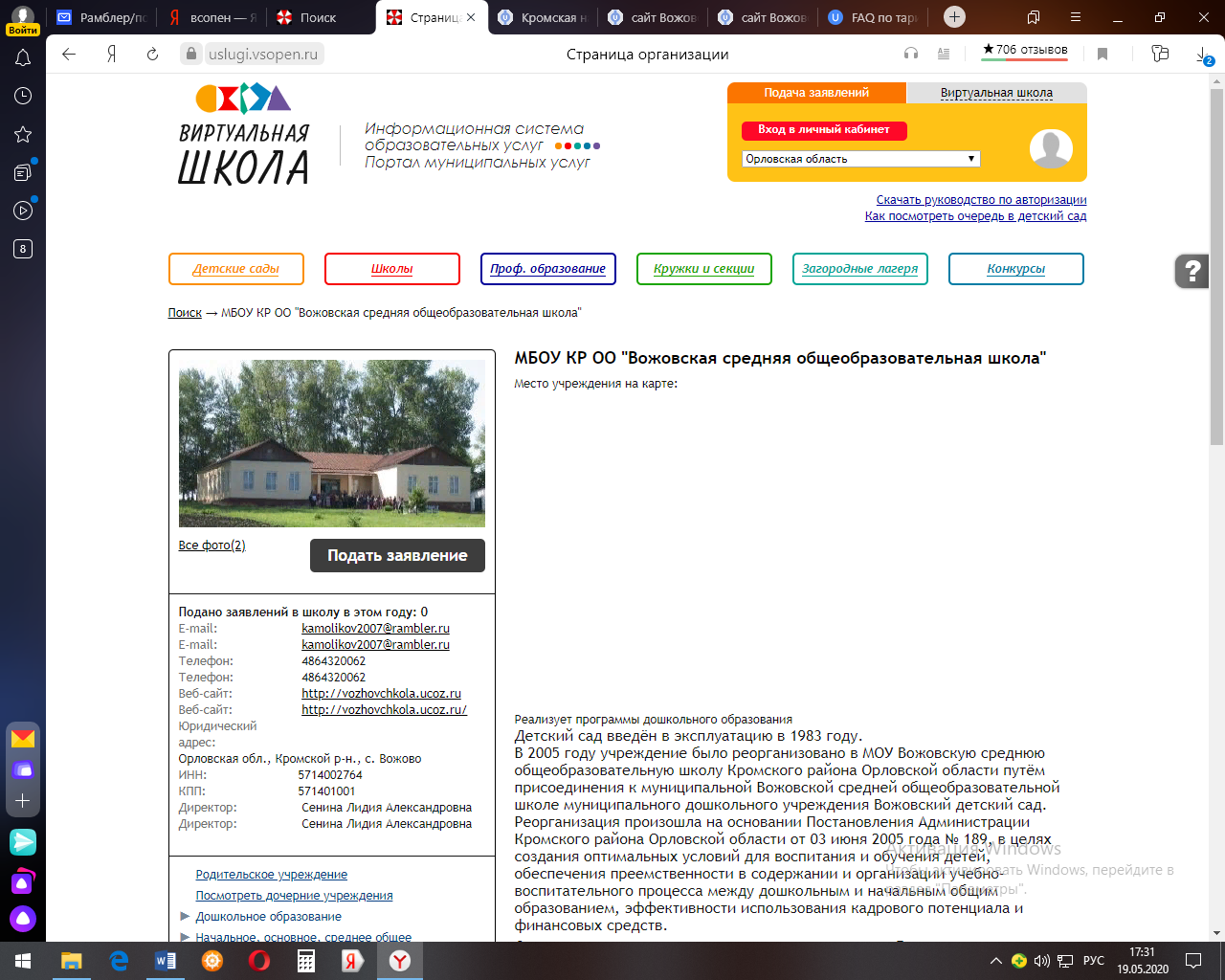 3.Необходимо войти в систему через  ЕСИА «Госуслуги» введя логин и пароль.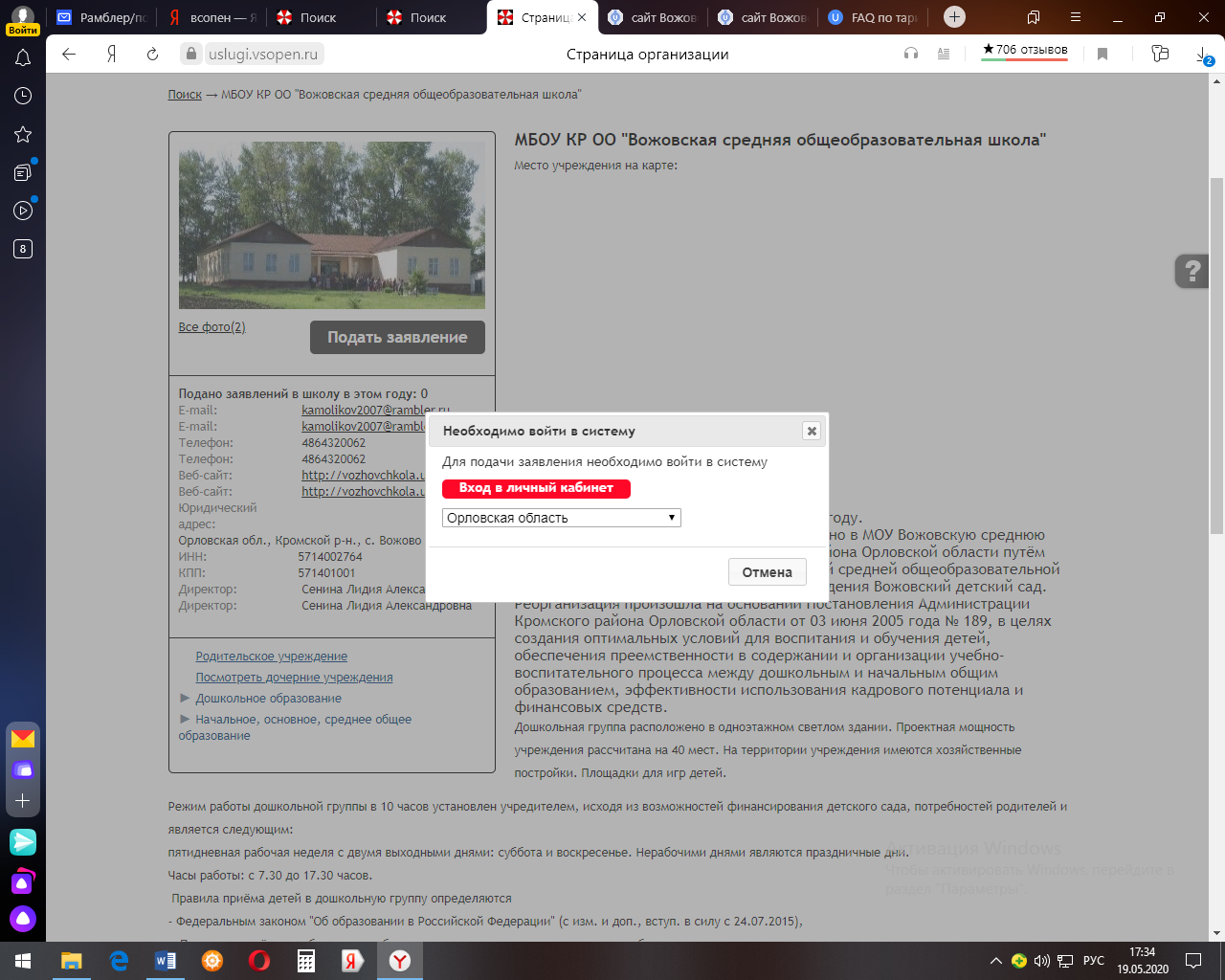 4.    Выберите форму организации, в которую подать заявление.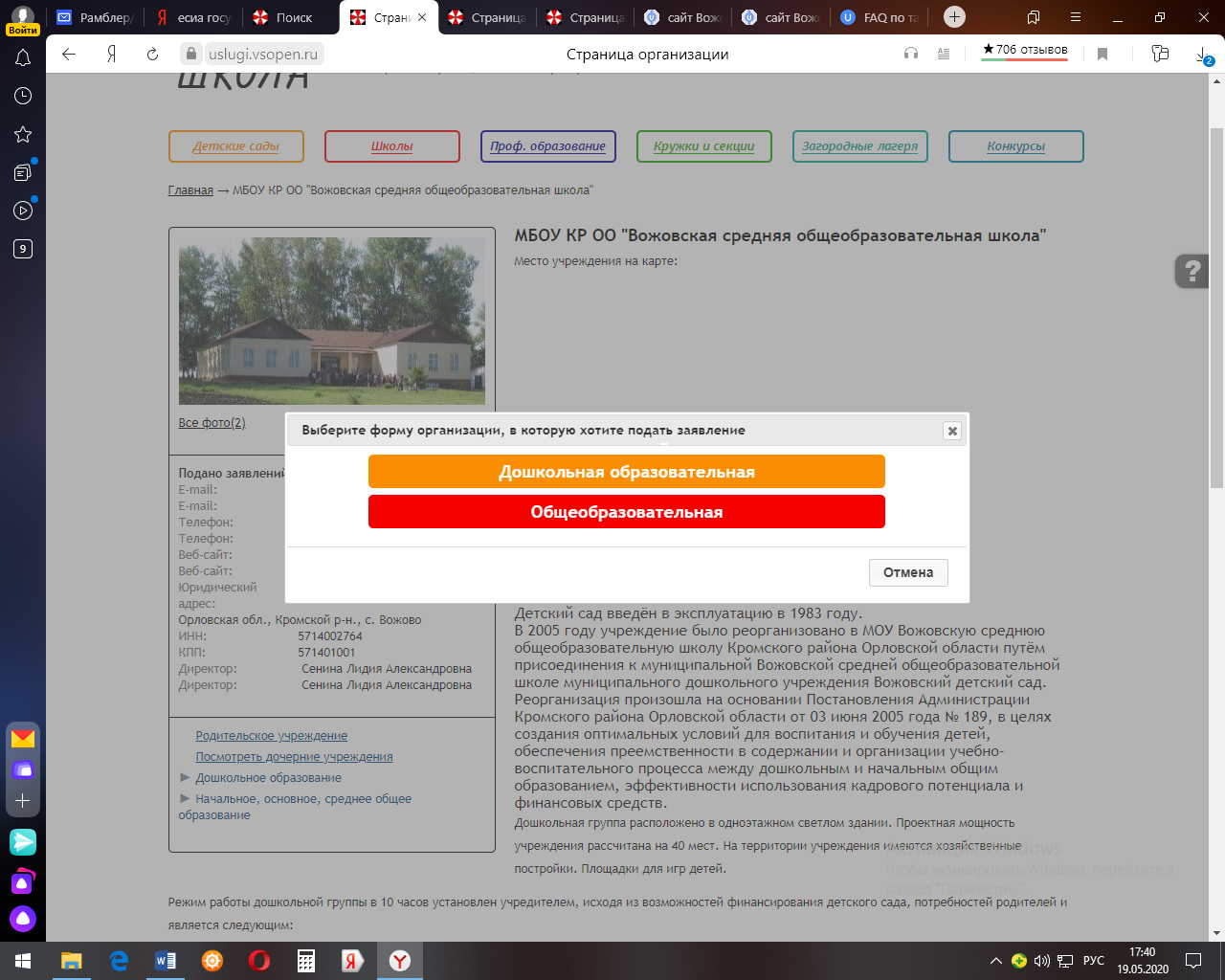            5.   Заполните форму заявления.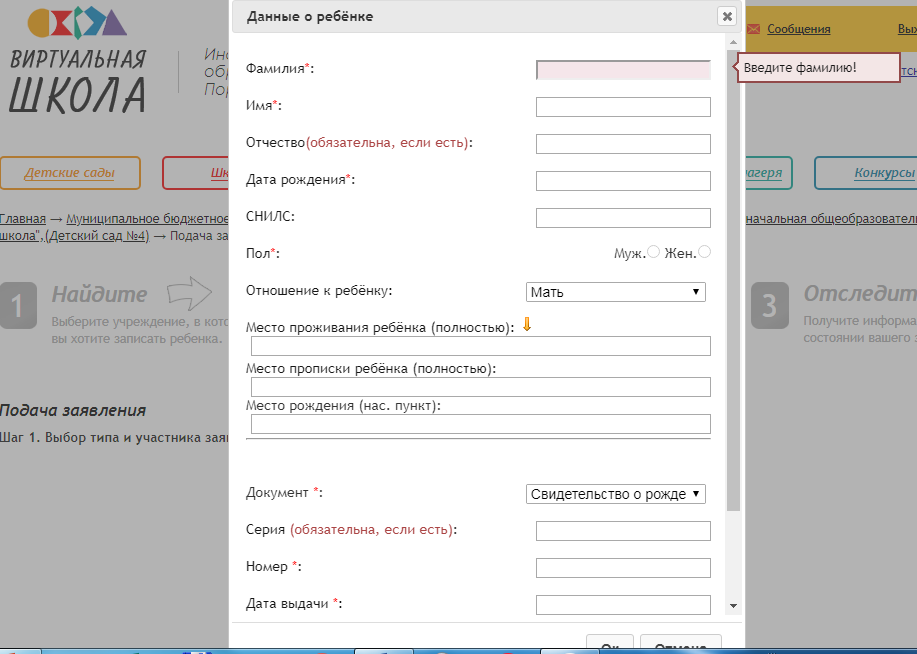 	6.Получите информацию о состоянии вашего заявления.